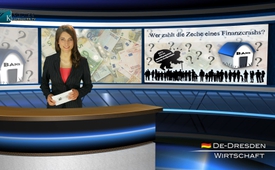 Wie betaalt het gelag van een financiële crash?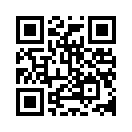 Wie betaalt het gelag van een financiële crash?
De banken, die grotendeels deze crashes veroorzaken .... of het volk? 
Met dit explosieve thema begroet ik u hartelijk, geachte dames en heren. Ook als niemand kan voorspellen wanneer de volgende crash komt, staat toch één ding vast: de regeringen zullen hem niet tegenhouden. Integendeel, de politiek ziet er haar meest urgente taak in, een instrumentarium te scheppen om ook de kosten van de volgende crisis vergaand af te wentelen op de werkende bevolking.Wie betaalt het gelag van een financiële crash?
De banken, die grotendeels deze crashes veroorzaken .... of het volk? 
Met dit explosieve thema begroet ik u hartelijk, geachte dames en heren. Ook als niemand kan voorspellen wanneer de volgende crash komt, staat toch één ding vast: de regeringen zullen hem niet tegenhouden. Integendeel, de politiek ziet er haar meest urgente taak in, een instrumentarium te scheppen om ook de kosten van de volgende crisis vergaand af te wentelen op de werkende bevolking. Dit doel dient enerzijds de bezuinigingsprogramma’s, d.w.z. de verlaging van pensioenen en minimum lonen, belastingverhogingen en het ontslag van staatsambtenaren. Anderzijds is er  de “Bail-Out” : de redding van privébanken met openbare gelden. Omdat dit echter niet voldoende zal zijn, hebben politici het IMF-voorstel “Bail-In” al wettelijk verankerd. Dat betekent dat het geld  van beleggers en spaarders ook wordt gebruikt bij een crash om de verliezen van de betreffende bank te dekken. Als dat nog niet voldoende is, komt volgens IMF de “eenmalige vermogensheffing", dit is een eenmalige belasting op privévermogen. Alsof dat nog niet genoeg is, wordt de mensen iedere mogelijkheid ontnomen om zich door vermogen in geld te beschermen tegen een onteigening, want  politiek en media werken aan de afschaffing van contant geld*. Ieders vermogen ligt daarmee bloot en men is volledig afhankelijk van de banken voor het vrijgeven van eigen tegoed. De afschaffing van het cash geld en het oprichten van een economisch totalitair systeem was o.a. het thema op de conferentie van de Bildenberger in Telfs. 
Slotsom: slechts weinigen hebben het voor 't zeggen en velen betalen.
Opdat nu die ' velen'  d.w.z. ' de werkende bevolking' niet hulpeloos zou overgeleverd zijn, zullen wij u verder op de hoogte houden over de actuele ontwikkelingen. Ik wens u nog een goede avond.door BLBronnen:http://politik-im-spiegel.de/was-erwartet-uns-nach-dem-tag-x| http://vineyardsaker.de/video/die-aktuelle-lage( Antwort von stcorona)Dit zou u ook kunnen interesseren:---Kla.TV – Het andere nieuws ... vrij – onafhankelijk – ongecensureerd ...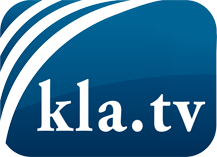 wat de media niet zouden moeten verzwijgen ...zelden gehoord van het volk, voor het volk ...nieuwsupdate elke 3 dagen vanaf 19:45 uur op www.kla.tv/nlHet is de moeite waard om het bij te houden!Gratis abonnement nieuwsbrief 2-wekelijks per E-Mail
verkrijgt u op: www.kla.tv/abo-nlKennisgeving:Tegenstemmen worden helaas steeds weer gecensureerd en onderdrukt. Zolang wij niet volgens de belangen en ideologieën van de kartelmedia journalistiek bedrijven, moeten wij er elk moment op bedacht zijn, dat er voorwendselen zullen worden gezocht om Kla.TV te blokkeren of te benadelen.Verbindt u daarom vandaag nog internetonafhankelijk met het netwerk!
Klickt u hier: www.kla.tv/vernetzung&lang=nlLicence:    Creative Commons-Licentie met naamgeving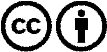 Verspreiding en herbewerking is met naamgeving gewenst! Het materiaal mag echter niet uit de context gehaald gepresenteerd worden.
Met openbaar geld (GEZ, ...) gefinancierde instituties is het gebruik hiervan zonder overleg verboden.Schendingen kunnen strafrechtelijk vervolgd worden.